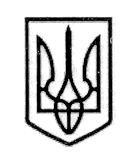 У К Р А Ї Н А СТОРОЖИНЕЦЬКА МІСЬКА РАДА ЧЕРНІВЕЦЬКОГО РАЙОНУ ЧЕРНІВЕЦЬКОЇ ОБЛАСТІВИКОНАВЧИЙ КОМІТЕТР І Ш Е Н Н Я    06 квітня 2023 року                                                                         		№   94                                                  Керуючись Законом України «Про місцеве самоврядування в Україні», Цивільним Кодексом України, Правилами опіки та піклування, затвердженими наказом Державного комітету України у справах сім’ї та молоді, Міністерства освіти України, Міністерства охорони здоров’я України, Міністерства праці та соціальної політики України, розглянувши заяву Шубрана Іона Костянтиновича, 07.07.1996 р.н., жителя с.Ропча, вул. Миру, буд. 48 А.Виконавчий комітет міської ради вирішив:Затвердити рішення  опікунської ради при виконавчому комітеті Сторожинецької міської ради про відмову у  наданні висновку щодо доцільність призначення опікуном громадянина Шубрана Іона Костянтиновича, 07.07.1996 р.н., жителя с.Ропча, вул. Миру, буд. 48 А, над громадянином Костиняном Лаврентієм Флоровичем, 07.12.1972 р.н., жителем с.Ропча, вул. М.Емінеску, 77) .Рекомендувати Шубрану Іону Костянтиновичу звернутись із відповідною заявою до Сторожинецького районного суду в Чернівецькій області про визнання  Костиняна Л.Ф. недієздатним.  3.  Начальнику відділу документообігу та контролю Миколі БАЛАНЮК забезпечити оприлюднення рішення на офіційному  веб-сайті Сторожинецької міської ради Чернівецького району Чернівецької області.Продовження рішення виконавчого комітету від 06 квітня 2023 року № 94      4.   Дане рішення набуває чинності з моменту оприлюднення.       5. Контроль за виконанням даного рішення покласти на першого заступника Сторожинецького міського голови Ігоря БЕЛЕНЧУКА         Сторожинецький міський голова                                   Ігор МАТЕЙЧУК Начальник відділу  документообігу та контролю	Микола БАЛАНЮК                                                                                                Затверджено                                                                                                             рішенням  виконавчого комітету                                                                                                             Сторожинецької міської ради                                                                                                             від 06 квітня 2022 року № 94РІШЕННЯопікунської ради при виконавчому комітеті  міської ради щодо доцільності призначення опікуна громадянина Шубран Іона Костянтиновича , 07.07.1996  р.н., над Костиняном Лаврентієм Флоровичем, 07.12.1972 р.н.       Розглянувши заяву громадянина Шубрана Іона Костянтиновича,07.07.1996  р.н., жителя с.Ропча, вул. Миру, буд. 48 А, щодо доцільності призначення його опікуном над громадянином Костиняном Лаврентієм Флоровичем, 07.12.1972 р.н., жителем с.Ропча, вул. М.Емінеску, буд. 77) встановлено, що Костинян Л.Ф. є особою з інвалідністю ІІ групи, загального захворювання з діагнозом: шизофренія параноїдна, безперервна, виражений емоційно-вольовий ефект. Внаслідок вищевказаних діагнозів особа з інвалідністю, Костинян Л.Ф., 1972 р.н., не усвідомлює значення своїх дій, та не може керувати ними, а тому потребує постійного стороннього догляду.             Відповідно до п.1 ст.60 ЦК України, суд встановлює опіку над фізичною особою уразі її недієздатною. Відповідно до п.1 ст. 39 ЦК України, фізична  особа може бути визнана судом недієздатною, якщо вона внаслідок хронічного, стійкого психічного розладу не здатна усвідомлювати значення своїх дій або керувати ними.  	Тому,  для надання висновку опікунської ради  при виконавчому комітеті Сторожинецької міської ради щодо доцільність призначення опікуном громадянина Шубрана Іона Костянтиновича, 07.07.1996 р.н., Шубрану І.К. необхідно звернутись до Сторожинецького районного суду із заявою, щодо визнання Костиняня Л.Ф. недієздатним. 	Після отримання рішення суду, щодо недієздатності Костиняна Л.Ф. опікунська рада буде мати підставу для вирішення питання про надання висновку щодо доцільності призначення Шубрана І.К. опікуном.	Крім того, відповідно до Правил опіки та піклування від 26.05.1999 року, Шубрану І.К. необхідно до заява додати такі документи:Довідку про стан здоров’я майбутнього опікуна та його заява про прийняття на себе обов’язків про опіку.Довідку з медичного закладу про відсутність в сім’ї майбутнього опікуна захворювань, що перешкоджають влаштуванню до нього особи, що потребує опіки.На підставі вище зазначеного  опікунської ради  при виконавчому комітеті Сторожинецької міської ради:ВИРІШИЛАВідмовити у наданні висновку опікунської ради  при виконавчому комітеті Сторожинецької міської ради щодо доцільність призначення опікуном громадянина Шубрана Іона Костянтиновича, 07.07.1996 р.н., над громадянином Костиняном Лаврентієм Флоровичем, 07.12.1972 р.н.Рекомендувати  Шубрану І.К. звернутись із відповідною заявою до Сторожинецького районного суду Чернівецької області про визнання Костиняна Л.Ф. недієздатним та надати до заяви всі передбачені законодавством документи.   Голова опікунської ради       		                     Ігор БЕЛЕНЧУК